ACCOUNT APPLICATION FORM (Unlimited Companies)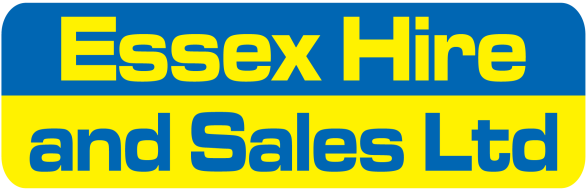 For office use: 		                                                                            Date:Top Service Credit Risk Rating:			 	/100	    TS Credit Sugg: £			 Full Company Name 								Trading Address  Telephone No.                                                             Fax No.Mobile (1) No:                                                              Mobile (2)  No: Email Address Years Trading Persons authorised to use: (1)                                                (2)                                             (3)                                                (4)Nature of Business                                                 Owner’ Name/s  and addressOwner’ Name/s  and addressBank:                                              Account No:                              Sort Code:Bank:                                              Account No:                              Sort Code: Accountant:                                                        Tel No: Address: Accountant:                                                        Tel No: Address:Trade Reference (1) Name Address Telephone No.                                                      Fax No.*Trade Reference (2) NameAddress Telephone No.                                                      Fax No.*Monthly Credit Value Required  £                                per monthWe, the applicant company, hereby apply for a monthly credit account with Essex Hire and Sales Ltd We acknowledge that payment terms are net monthly account and that failure to comply with these terms can result in termination of service and closure of the account without prior notice.  We acknowledge that Hire Association Europe terms and conditions of hire will apply and we accept responsibility for any losses and damage to items whilst on hire.                                                                                     *it is important to complete the fax details